Emily Bendel    (608) 738-2406	928 North Street, La Crosse, Wisconsin 54603		 bendel.emily@gmail.com 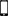 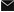 Desire a long-term career as an elementary school teacher.  Actively communicate with students, staff, parents, and community members to foster meaningful relationships.  Adapt teaching and instructional methods to meet students’ varying needs and interests.  Lastly, to instill a love of learning in all students.   Post-Baccalaureate Elementary Education | January 2018 | Viterbo UniversityMajor: Elementary EducationMinor: Early Childhood EducationCumulative GPA: 3.7LicensureRegular Education #1777- PK-6 (EC-MC)Bachelor of Arts| June 2014 | Western Governors UniversityMajor: Educational StudiesAssociate of Applied Science| December 2010 | Western Technical CollegeMajor: Instructional AssistantCurrent Member of the Advisory Committee Student Teaching ExperienceCrucifixion Elementary School-Kindergarten | La Crescent, Minnesota | 8/17-11/17Created daily lesson plans for thirteen-Kindergarteners in literacy, math, science, morning meeting, and Spanish immersion.  Lessons were differentiated to support all students.  One student with an IEP (speech and language), two students who struggled with fine motor, and one student who was learning at a Third-Grade Level. Experienced incorporating a new language arts curriculum; VoWac (Vowel Oriented Work Attack Course), which is based from the Orton Gillingham approach.  Established a positive classroom environment, which included open communication, behavior management, and positive relationships.Attended and contributed during parent-teacher conferences.North Woods International-Second Grade | La Crosse, Wisconsin | 11/17-1/18Student taught in a Second-Grade classroom of eleven students.  Three of those students were English Language Learners, three were on an IEP, and six were receiving at least a tier 2 intervention in reading.Attended two IEP annual review meetings with support staff, classroom teacher, and parent of student with IEP.Conducted small group and individual classroom activities with students differentiated learning needs in mind to ensure they were learning at full potential.Communicated effectively with school administrator, teachers, pupil service staff, and students.Attended weekly and monthly PBIS, PLC and staff meetings.Implemented the PBIS model and the Zone of Regulation in my classroom management strategies.Field ExperienceSpence Elementary School (Early Childhood capstone) | La Crosse, Wisconsin | 9/16-12/16Completed 120 field hours in a AM preschool of nineteen children.  Two of the students were English Language Learners.Language arts curriculum implemented: Handwriting without Tears and Zoo Phonics.Created daily lesson plans for both the AM and PM classes which were developmentally appropriate for a wide range of learners.Set up all areas of the classroom based on the letter of the week theme, areas included: art center, dramatic play, library, large motor, writing center, and blocks.Teaching-Related ExperienceAfter-School Tutor | North Woods International | La Crosse, Wisconsin | 12/16- PresentTutor students in math and reading of grades Kindergarten through 5th.  Tutor students one-on-one or in small groups.Support and tutor two sisters, once a week, who moved to the United States in November of 2017 and speak minimal English.Facilitate large group activities that encourages healthy eating, active lifestyle, teamwork, and education.Set-up, serve food, engage in activities, and clean-up during family nights which occur at least 4 times throughout the school-year.Infant Teacher | The Creative Child Center | Onalaska, Wisconsin | 6/16-11/16Provided a warm, nurturing, and safe environment for infants 6 weeks to 24 months.Set-up childrens’ portfolio’s and made observations on each child.Provided a clean and healthy environment for everyone.Maintained open communication with staff and parents.Substitute Teacher and Paraprofessional | School District of Onalaska | Onalaska, Wisconsin | 8/12-6/16Substitute taught in regular and special education classrooms, grades Kindergarten through 5th.Spring 2014: short-term substitute as a Title 1 Tutor.  Planned lessons for small groups in reading and math, grades 1st through 5th.  Performed weekly assessments and progress monitoring.Worked in classrooms with students who had various disabilities.Substitute for various Paraprofessional positions from: special education, regular education, LMC assistant, and health assistant.Short-term substitute as a special education Paraprofessional Fall of 2013 for a student who had a Traumatic Brain Injury and Tracheotomy.Kindergarten Tutor | Eagle Bluff Elementary | Onalaska, Wisconsin | 9/14-6/15Provided educational support for Kindergarteners.Provided a culturally responsive and sensitive atmosphere for all students.Maintained open communication with staff and parents.Volunteer Experience First-Grade Classroom | North Woods International | La Crosse, Wisconsin | 2/18- PresentSupport students in a first-grade classroom during reading rotations three times a week.Monitor students as they are at their rotation; while the classroom teacher is providing guiding reading instruction with a small group of students.Read one-on-one with students during ‘read-to-self’ rotation and assist students during ‘word work.’